Publicado en Granada el 21/02/2024 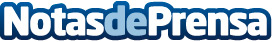 EDUCA EDTECH Group lanza su fundaciónEl grupo tecnológico educativo EDUCA EDTECH Group ha lanzado la Fundación EDUCA EDTECH con el objetivo de promover una educación universal y de calidad, eliminando barreras y cerrando brechas sociales. Su principal iniciativa, la Beca Avanza, refleja su compromiso con la equidad educativaDatos de contacto:Equipo de Comunicación EDUCA EDTECH GroupEDUCA EDTECH Group607060385Nota de prensa publicada en: https://www.notasdeprensa.es/educa-edtech-group-lanza-su-fundacion_1 Categorias: Nacional Educación Eventos Recursos humanos Actualidad Empresarial http://www.notasdeprensa.es